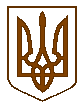 БУЧАНСЬКИЙ МІСЬКИЙ ГОЛОВАР О З П О Р Я Д Ж Е Н Н Я« 12 » жовтня 2020 року				         	    			№ 143Про скликання чергового засідання86-ї сесії Бучанської міської радиVII скликання	На підставі ст.42, 46 Закону України «Про місцеве самоврядування в Україні»,РОЗПОРЯДЖАЮСЬ:Скликати 86-му чергову сесію Бучанської міської ради VII скликання                           о 10.00 год., 22 жовтня  2020 року в приміщенні Бучанської міської ради, за адресою: м. Буча, вул. Енергетиків, 12.До порядку денного 86-ї чергової сесії внести питання у відповідності із додатком.Керуючому справами Риженко Л.В. довести дане розпорядження до відома депутатів Бучанської міської ради та запросити на сесію керівників управлінь, та відділів міської ради, представників засобів масової інформації. Контроль за виконанням даного розпорядження покласти на секретаря ради Олексюка В.П.Міський голова							     	    А.П. Федорук Погоджено:Керуючий  справами					          		    Л.В. РиженкоНачальника  юридичного відділу				              М.С. Бєляков